Ατυχήματα-Τραύματα 
Τα κυριότερα αίτια:+ Οδήγηση υπό την επήρεια αλκοόλ+ Απόσπαση προσοχής του οδηγού+ Η μη χρήση κράνους-ζώνης+ Η χρήση κινητού τηλεφώνου κατά την οδήγηση+ Παραβίαση προτεραιότητας                 
Πρόληψη:+ Φοράμε πάντα ζώνη ή κράνος+ Φροντίζουμε να μην έχουμε κάνει κατανάλωση αλκοόλ+ Δεν ξεπερνάμε το όριο ταχύτητας + Αποφεύγουμε την προσπέραση + Δεν μιλάμε στο κινητό εν ώρα οδήγησης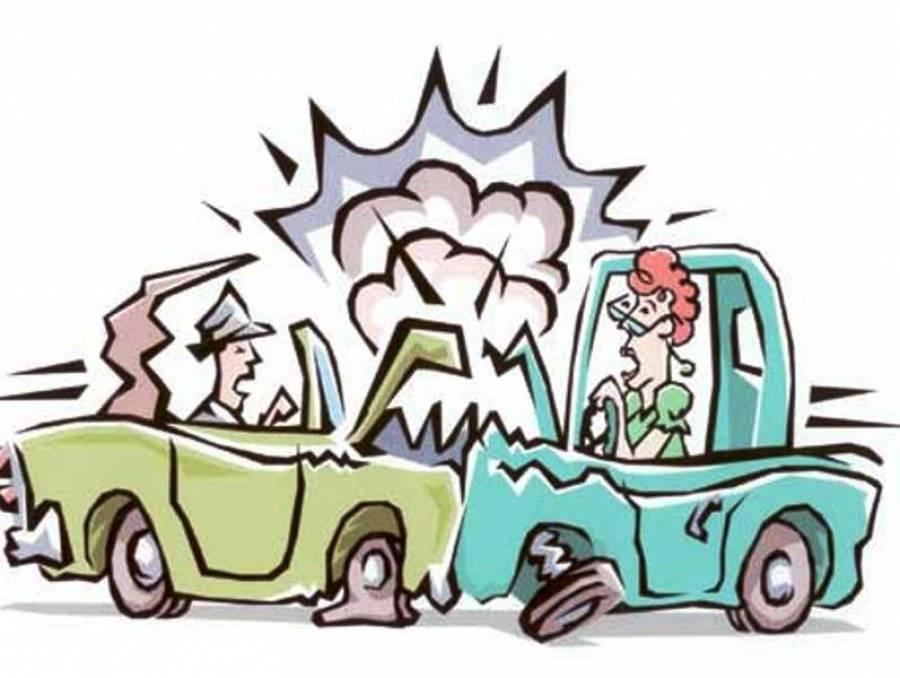 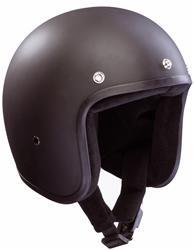 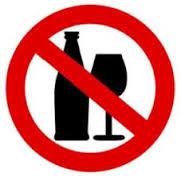      Αντιμετώπιση:+ Καλούμε το ασθενοφόρο+ Βλέπουμε αν υπάρχει σοβαρός τραυματισμός + Αν υπάρχει δεν τον μεταφέρουμε+ Ελέγχουμε αν αναπνέει χωρίς να τον μετακινήσουμε+ Απομακρύνουμε το πλήθος+ Κλείνουμε τυχόν πληγές με καθαρό ύφασμα
      Ατυχήματα στο σχολείο:
     Αίτια:
+ Επιθετικότητα των παιδιών+ Παρορμητικότητα+ Υπερκινητικότητα+ Ανευθυνότητα υπεύθυνων δασκάλων      Πρόληψη:

    +  Όλα τα σχολεία πρέπει συνεχώς να ελέγχουν τις κτιριακές τους εγκαταστάσεις, ώστε να είναι ασφαλείς για τα παιδιά που στεγάζουν 
    +  Στην αρχή κάθε σχολικού έτους, πρέπει να γίνεται μια συζήτηση μεταξύ δασκάλων και μαθητών, για θέματα πρόληψης παιδικών ατυχημάτων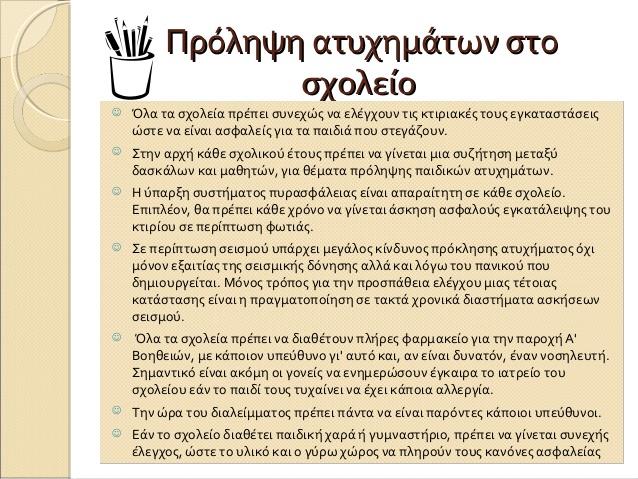 Αντιμετώπιση:
Αν έχει σπάσει το χέρι του το δένουμε πρόχειρα με έναν επίδεσμο μέχρι να το δει γιατρόςΒάζουμε πάγο σε περίπτωση στραμπουλίγματοςΑν χτυπήσει ελαφρά κάποιο παιδί και έχει πληγή την καθαρίζουμε με μπεταντίνΑν λιποθυμήσει το ξαπλώνουμε σε επίπεδο μέρος και απομακρύνουμε τυχόν αντικείμενα και σηκώνουμε ψηλά τα πόδια του απομακρύνοντας τους ανθρώπους τριγύρω του ώστε να μπορεί να αναπνεύσει.
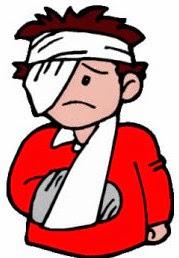 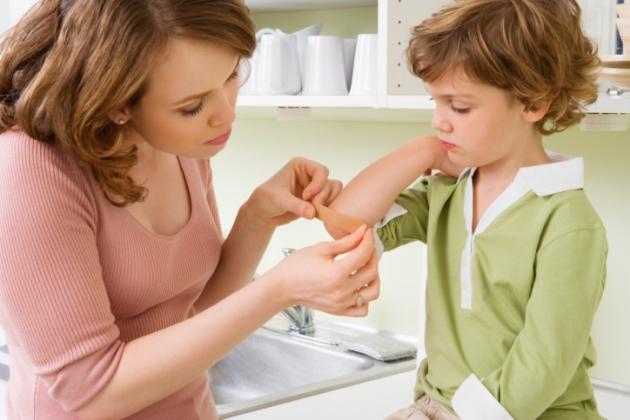 Ατυχήματα σε μικρά παιδιά:

Αίτια: + Πτώσεις+ Ηλεκτροπληξία+ Εγκαύματα + Δηλητηριάσεις+ Ασφυξία+ Τραυματισμοί από αιχμηρά αντικείμενα + Λιποθυμία
Πρόληψη:+ Μην αφήνετε μόνα τα μικρά παιδιά+ Χρήση προστατευτικών χώρου+ Όχι καρέκλες-τραπεζάκια κοντά σε παράθυρο ή μπαλκόνι+ Χρήση καλυμμάτων πριζών + Να μην δίνουμε ξηρούς καρπούς σε μικρα παιδιά+ Όχι μαξιλάρια σε βρέφη + Όχι παιχνίδια με σακούλες
Αντιμετώπιση:+ Καλέστε ασθενοφόρο+ Ρωτάμε το παιδί αν πνίγεται και το γυρίζουμε μπρούμυτα χτυπώντας το ελαφρά στην πλάτη + Χρησιμοποιούμε τη μέθοδο ΚΑΡΠΑ

Διαστρέματα- κράμπες:
Υπάρχουν 3 βαθμοί διαστρεμάτων:1ου βαθμού είναι αυτά με ελαφρά κάκωση2ου βαθμού είναι η μερική ρήξη του συνδέσμου3ου βαθμού είναι όταν υπάρχει πλήρης ρήξη του συνδέσμου προκαλείται οξύς πόνος.Θλάση:Η θλάση πρώτου βαθμού θεωρείται ήπια.Η θλάση 2ου βαθμού χαρακτηρίζεται από μερική διάσπαση ενότητας μυών και τένοντα.Θλάση 3ου βαθμού είναι η πλήρης ρήξη τένοντα Αντιμετώπιση:+ Ανάπαυση+ Πάγο για 48 ώρες+ Περίδεση με ελαστικό επίδεσμο+ Ανάρτηση του διαστρέμματος ή θλάσης πάνω από την καρδιά+ Μασάζ και ειδικές αλοιφέςΚάταγμα:
Κάταγμα είναι το σπάσιμο οστού ή χόνδρου.Η αντιμετώπιση εξαρτάται από τον τύπο του κατάγματος και τη σοβαρότητα του. Γενικότερα μπορεί να θεραπευτεί με ακινητοποίηση σε γύψο ή νάρθηκα και με χειρουργικές επεμβάσεις.